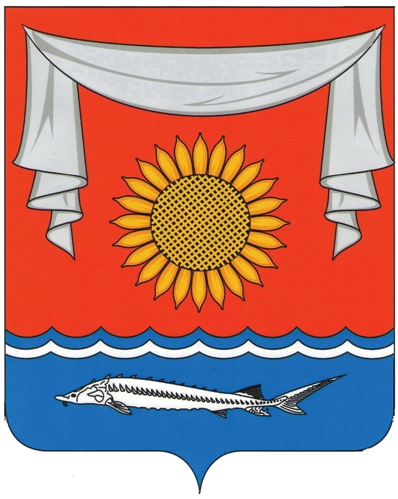 РОССИЙСКАЯ ФЕДЕРАЦИЯРОСТОВСКАЯ ОБЛАСТЬАДМИНИСТРАЦИЯ НОВОБЕССЕРГЕНЕВСКОГО СЕЛЬСКОГО ПОСЕЛЕНИЯПОСТАНОВЛЕНИЕ № 63 с. Новобессергеневка							              25.09.2018гВ целях приведения нормативного правового акта Новобессергеневского сельского поселения в соответствие с действующим законодательством, Администрация  Новобессергеневского сельского поселения постановляет:1. Внести в постановление Администрации Новобессергеневского сельского поселения  от 14.10.2015 № 71 «О порядке формирования муниципального задания на оказание муниципальных услуг (выполнение работ) в отношении муниципальных учреждений Новобессергеневского сельского поселения и финансового обеспечения выполнения муниципального задания» изменения согласно приложению.2. Настоящее постановление вступает в силу со дня его официального опубликования и применяется к правоотношениям, возникающим начиная с формирования государственного задания на 2019 год и на плановый период 2020 и 2021 годов.3. Контроль за выполнением настоящего постановления оставляю за собой.Глава АдминистрацииНовобессергеневскогосельского поселения					       В. В. СердюченкоПостановление вносит отдел экономики и финансовадминистрации Новобессергеневского сельского поселенияПриложение к постановлению АдминистрацииНовобессергеневского сельского поселенияот 25.09.2018  № 63ИЗМЕНЕНИЯ,вносимые в постановление Администрации Новобессергеневского сельского поселения  от 14.10.2015 № 71 «О порядке формирования муниципального задания на оказание муниципальных услуг (выполнение работ) в отношении муниципальных учреждений Новобессергеневского сельского поселения и финансового обеспечения выполнения муниципального задания»1. В подпункте 4.4 пункта 4 слово «девятнадцатым» заменить словами «двадцать девятым».2. В приложении № 1:2.1. В абзаце первом пункта 2.4 раздела 2 слово «утверждения» заменить словом «доведения».2.2. В разделе 3:2.2.1. Пункт 3.6 изложить в редакции:«3.6. При определении базового норматива затрат, указанных в пункте 3.7 настоящего Положения, применяются нормы материальных, технических и трудовых ресурсов, используемых для оказания государственной услуги, установленные нормативными правовыми актами Российской Федерации (в том числе правовыми актами федеральных органов исполнительной власти, осуществляющих функции по выработке государственной политики и нормативно-правовому регулированию в установленной сфере деятельности) и Ростовской области, а также межгосударственными, национальными (государственными) стандартами Российской Федерации, строительными нормами и правилами, санитарными нормами и правилами, стандартами, порядками и регламентами оказания государственных услуг в установленной сфере (далее – стандарты услуги).Затраты, указанные в пункте 3.8 настоящего Положения, устанавливаются по видам указанных затрат исходя из нормативов их потребления, определяемых на основании стандартов услуги, или на основе усреднения показателей деятельности государственного учреждения, которое имеет минимальный объем указанных затрат на оказание единицы государственной услуги в установленной сфере деятельности при выполнении требований к качеству оказания государственной услуги в установленной сфере (далее – Метод наиболее эффективного учреждения), или на основе медианного значения по государственным учреждениям, оказывающим государственную услугу в установленной сфере деятельности, в соответствии с общими требованиями.».2.2.2. Абзац двадцать девятый пункта 3.16 изложить в редакции:«При определении нормативных затрат на выполнение работы применяются показатели материальных, технических и трудовых ресурсов, используемых для выполнения работы, по видам затрат исходя из нормативов их потребления, установленных нормативными правовыми актами Российской Федерации и Ростовской области, а также межгосударственными, национальными (государственными) стандартами Российской Федерации, строительными нормами и правилами, санитарными нормами и правилами, стандартами, порядками, регламентами и паспортами выполнения работ в установленной сфере, или на основе усреднения показателей деятельности государственного учреждения, которое имеет минимальный объем указанных затрат на выполнение работы в установленной сфере, или на основе медианного значения по государственным учреждениям, выполняющим работу в установленной сфере деятельности, в порядке, предусмотренном пунктом 3.15 настоящего Положения.».О внесении изменений в постановление Администрации Новобессергеневского сельского поселения  от 14.10.2015 № 71 «О порядке формирования муниципального задания на оказание муниципальных услуг (выполнение работ) в отношении муниципальных учреждений Новобессергеневского сельского поселения и финансового обеспечения выполнения муниципального задания»